Технологическая карта урока по искусству 6 класс«Творческий проект» (по разделу «Искусство на кончиках пальцев»)Цель урока:Создание условий для творческой самореализации учащихся в процессе обобщения и систематизации знаний о синтетических видах искусства (для учителя).Обобщение изученного учебного материала и использование полученных знаний для создания и презентации творческих проектов (для учащихся).Задачи урока: Закрепить представления о тематическом, видовом и жанровом разнообразии синтетического искусства (фотография, телевидение, компьютерное искусство);Способствовать формированию ключевых компетенций и раскрытию творческого потенциала учащихся путем создания творческих проектов;Способствовать формированию ценностно-оценочных суждений учащихся в отношении продуктов синтетического искусства и собственного творчества.Тип урока: урок систематизации и обобщения знаний и умений. Дидактические этапы урокаМетодическая структура урока (формы, методы, приемы и пр.)Содержание педагогического взаимодействияСодержание педагогического взаимодействияФормируемые компетенцииПримечанияДидактические этапы урокаМетодическая структура урока (формы, методы, приемы и пр.)ДеятельностьучителяДеятельностьучащихсяФормируемые компетенцииПримечания1.Организационный момент.Настройка позитивного психологического микроклимата. Активация учащихся к включению в учебную деятельность.Использование доброжелательной интонации в вербальном общении.Прием «Ладошка удачи и хорошего настроения» Приветствие, проверка готовности учащихся к уроку.Учитель приветственно поднимает ладонь и предлагает учащимся первых парт зарядиться удачей и хорошим настроением, и по цепочке передать его сзади сидящим одноклассникам.Приветствуют учителя.Визуально проверяют свою готовность к уроку.Заряжаются позитивным настроем на урок, осуществляя прием «Ладошка удачи и хорошего настроения»Обеспечивают ценностно-смысловую ориентацию учащихся. Коммуникативные:      обеспечивают социальную компетентность, умение слушать и вступать в диалог.2. Мотивационный этап и целеполагание.Создание условий для возникновения внутренней потребности включения в учебную деятельность.Метод ключевых вопросов.Приём «Что в кадре?»Предлагает учащимся порассуждать о смысле названия раздела «Искусство на кончиках пальцев» и ответить на ключевой вопрос: имеет ли принципиальное значение, создано произведение искусства традиционными способами или с помощью компьютерных программ?Для определения целей и задач  урока предлагает учащимся вспомнить, что такое кадр (оправа, рамка)  и определить вид учебной деятельности, исходя из темы урока. Размышляют о смысле названия. В ходе поиска ответа на вопрос дискутируют, высказывая различные мнения. Самостоятельно или с помощью учителя приходят к выводу, что разница в способах создания произведений искусства действительно существует, но принципиального значения не имеет, т.к. главная роль в этом процессе отводится мастеру-творцу.Самостоятельно или с помощью учителя формулируют для себя цели и задачи урока, определив, какой вид творческого задания будут выполнять. Составляют алгоритм действий.Учебно-познавательные компетенции: целеполагание, планирование, прогнозирование.Коммуникативные:Формируется умение с достаточной полнотой и точностью выражать свои мысли в соответствии с целями и задачами урока и условиями их достижения.Ценностно-смысловые компетенции в контексте предметной среды искусства.3. Обобщение и систематизация знаний.Закрепление полученных  знаний. Формирование понимания возможностей  их использования для создания собственного творческого продукта.Использование медиатекста.Ответы на вопросы по принципу викторины.Метод добровольной или принудительной социализации(например: пазлы, цифровой)Чтобы интересно, правильно и качественно создать творческий проект учащимся предлагается вспомнить, что такое синтетическое искусство и какие виды синтетического искусства им уже знакомы.Для повышения учебной мотивации использует элемент викторины: 3 ряда – 3 команды. Чей ответ будет наиболее полным и правильным?(Выводит информацию на экран)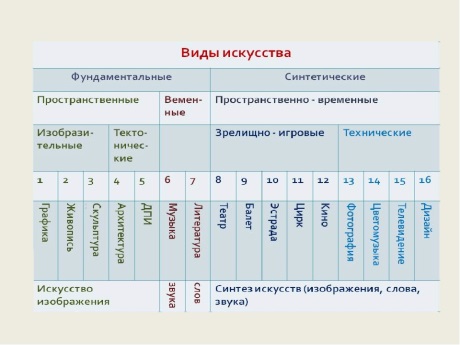 Предлагает назвать самые важные характеристики художественной фотографии, телепроекта или телепрограммы, компьютерной анимации и музыки.Вспоминают, что в искусстве выделяются традиционные и синтетические виды искусств. Синтетическое искусство представляет собой смешение, комбинацию, синтез различных видов искусств.Называют виды синтетического искусства. Определяют, какие из них зрелищно - игровые и технические.Учащиеся формулируют наиболее важные критерии качественных произведений синтетических (технических) видов искусства. Например:Визуальная привлекательность, красочность;Смысловое наполнение, интересное тематическое содержание;Высокое качество изображения или звука;Оригинальность идеи и воплощения;Эмоциональное содержание.Учебно-познавательные компетенции: систематизация и обобщение знаний.Информационные компетенции: работа с медиатекстом, навыки использования ранее полученной информации.Коммуникативные:Умение грамотно и понятно формулировать свои высказывания.Умение выстраивать коммуникации в группе, коллективе.Информационные компетенции:Умение пользоваться техническими и компьютерными устройствами, использовать ресурсы интернета и компьютерных программ.Для наглядности можно использовать примеры работ синтетических видов искусства из ресурсов интернета.4. Практический этап: применение знаний и умений в новой ситуации.Создание и презентация учащимися творческих проектов.Практикоориетиро-ванное обучение.Критерии Успеха (КУ) из технологии Активной Оценки.Приёмы «эмоционального поглаживания»Учитель вместе с учащимися определяет критерии оценивания творческих проектов (критерии успеха), исходя из названных и перечисленных характеристик.Контролирует процесс подготовки проектов к демонстрации.Осуществляет эмоциональную поддержку, контролирует сохранение учебно-творческой атмосферы.При необходимости, оказывает информационную и техническую помощь учащимся, определяет последовательность демонстрации творческих работ.Исходя из вышеперечисленных качеств, учащиеся определяют критерии успеха для оценивания своих творческих проектов:Название.Смысловое содержание    (кратко), тема. Оригинальность идеи.Качество выполнения.Регламент времени для видеопроектов и «телепрограмм» - до  5мин.Уровень технической сложности.Создают и демонстрируют созданные творческие проекты, согласно заявленным критериям. Учебно-познавательные компетенции:применение знаний и умений в новой ситуации.Когнитивно-деятельностный компонент.Ценностно-смысловые компетенции в контексте предметной среды искусства.Коммуникативные:Умение грамотно и понятно формулировать свои высказывания.Умение выстраивать коммуникации в группе, коллективе.Некоторые учащиеся создавали творческие проекты в ходе изучения предыдущих тем раздела (во внеурочное время).5. Рефлексия.Обратная связь: самооценка взаимооценка, выполненных заданий. Итоги проделанной на уроке работы.Приемы технологии Активной Оценки (ОС).Использование сигнальных карточек.Регулирует процесс обратной связи (ОС).Выполняет роль эксперта при оценивании творческих проектов учащихся.Вместе с учащимися подводит итоги учебного занятия: Достигнута ли цель урока? Какие задачи выполнены?Чему вы научились на уроке? Где можно применить полученные знания?Планирует завершение и демонстрацию творческих проектов, которые ещё не были представлены на данном уроке.После демонстрации проекта, творческая группа оценивает свою работу: соответствие личным ожиданиям (исходя из 100%), что являлось самым сложным, самым лёгким в создании и демонстрации проекта, а также оценивание по заявленным критериям. Затем творческий проект оценивается «зрителями» - остальными учащимися по КУ. Анализируют свою деятельность на уроке: соотносят цель, задачи и результаты, степень их соответствия.Сигнализируют о степени удовлетворенности своей работой и качеством урока.Компетенции личностного самосовершенствова-ния: достижение поставленных целей, самооценка, рефлексия.Коммуникативные:Умение представить себя, свой проект. Умение владеть способами совместной (групповой) деятельности.Согласно КТП, данная тема рассчитана на 2 учебных часа, поэтому презентации творческих проектов целесообразно продолжить на следующем уроке.